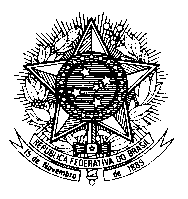 Permanent Mission of Brazil to the United Nations Officeand other International Organizations in Universal Periodic Review28th SessionSri LankaMr. President,Brazil welcomes the delegation of Sri Lanka and commends its constructive participation in the third cycle of the UPR mechanism.In a spirit of constructive dialogue, we would like to make the following recommendations:Continue and step up efforts to promote reconciliation, accountability and human rights, above all through national initiatives such as the national policy on reconciliation; andDecriminalize same-sex relations and take concrete measures to combat discrimination and violence against the LGBTI community.We take the opportunity to reaffirm our support to the ongoing reconciliation process and encourage the country to make additional efforts to promote truth, justice, reparation and guarantees of nonrecurrence.Brazil praises Sri Lanka for extending a standing invitation to all special procedures and recognizes with appreciation the open and positive engagement between the Government, UN entities and other stakeholders. We also welcome the adoption of the new National Human Rights Plan of Action (2017-2022) and the Right to Information Act.I thank you.